根据3号文件中的内容，我荣幸地将附件中的无线电规则委员会委员职位候选人的竞选材料转呈大会：阿尔弗雷德马詹塔（Alfredo MAGENTA）工程博士（意大利）						秘书长
						哈玛德•图埃博士附件：1件附件1意大利常驻日内瓦国际组织代表团						0060意大利常驻日内瓦国际组织代表团向国际电信联盟致意，并荣幸地告知贵组织：意大利政府已决定推荐阿尔弗雷德马詹塔（Alfredo Magenta）工程师作为候选人，以期在将于2014年10月20日至11月7日在大韩民国釜山召开的国际电联全权代表大会的选举中连任无线电规则委员会B区（西欧）的委员。马詹塔先生的履历见附件。意大利常驻日内瓦国际组织代表团谨在此向国际电信联盟致以最崇高的敬意。						2014年1月8日，日内瓦国际电信联盟（ITU）
Place des Nations
1211 Geneva 20
Switzerland履历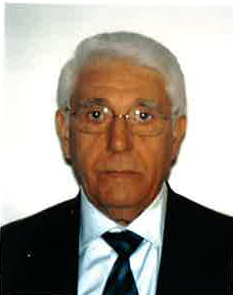 姓名：阿尔弗雷德马詹塔（Alfredo MAGENTA）工程博士1939年7月16日生于意大利吉尔维纳佐（巴里）国籍：意大利地址：Via Prato della Signora,15,  00199  Rome,  Italy教育背景：培训和专业训练：语言：工作经历：教学活动：国际活动：特别任务：•	作为广播专家参加由副国务秘书Palleschi任团长的意大利代表团，对索马里的电视网络进行可行性研究（1982年）。•	RAI索马里技术代表团协调员（1983年）。•	ISPELS工作组成员，负责制定防止电磁场对人的威胁和危害的放射量计方法和暴露标准（1985年）。•	ITU-R第3国家研究组副主席（1986-1989年）。•	CEI（意大利电气技术委员会）董事会成员（1989-1992年）。•	出席国际电联世界无线电行政大会（马拉加–托里莫里诺斯）（WARC- 92）的高频广播业务频率分配CEPT ECP（欧洲共同提案）召集人。•	出席国际电联下列会议的意大利主管部门代表 – 无线电通信全会（RA）和世界无线电通信大会（1984年）（HFBC/1）、1987年（HFBC/2）、1988年（ORB-88）、1992年（WARC-92）、1993年（WRC-93）、1997年（WRC-97）、2000年（WRC-00）、
2003年（WRC-03）。•	1991至2007年作为意大利主管部门代表出席了国际电联所有的无线电通信全会。•	出席1989、1992、1994和2008年国际电联全权代表大会的意大利主管部门代表。•	ITU-T“多媒体融合讲习班和研讨会”协调人和“多媒体互动性”发言人
（2002年3月12日）。•	ITU-R“高清晰度进度报告和演示”的推进人和协调人（2005年10月5日，日内瓦）。•	出席国际电联2007年无线电通信全会的意大利代表团副团长。•	出席国际电联世界无线电通信大会（WRC-2012）的无线电规则委员会（RRB）代表。ITU-R相关组主席•	第3A-2分工作组主席，负责修订240建议书 – “保护比”（1985年）•	第10A-1分工作组主席，负责修订有关天线的80号报告（1987年）•	第6N-6分工作组主席，负责修订第63号决议 – “计算机辅助的电离层预测”
（1988年）•	第10A工作组副主席 – “30 MHz以下频率的声音广播和热带区域的声音广播”
（1991-1994年）•	第10D工作组主席 – “声音广播的发射和接收天线”（1994年）•	第10研究组主席 – “广播业务（声音）”（1995-2000年）•	第6研究组主席 – “广播业务”（2000-2003年及2003-2007年）•	无线电通信顾问组（RAG）副主席（2007-2011年）•	无线电规则委员会委员（2011-2015年）1987年1月26日注册为自由职业记者。已出版论著："Determinazione di volumi endoventricolari mediante una nuova metodica ecocardiografica"，
节选自XXXVIII Congresso della Società Italiana di cardiologia（1977年6月）"Contributo alla valutazione ecocardiografica dei volumi endoventricolari sinistri con l'applicazione della geometria sferica"，节选自XXXIX Congresso della Società Italiana di cardiologia
（1978年10月）"Radiodiffusione ad Onde Corte - stazioni a terra o satelliti?", Poste e Telecomunicazioni nello sviluppo della Società No 1/1980"Esercitazioni di Radiotecnica", text used at the "Istituto Superiore di Specializzazione in Telecomunicazioni"，意大利主管部门出版（1982年6月）“使用可编程分组计算器计算E MUF E层截止频率、F MUF、E模式和F模式的场强”，国际电联IWP 6/12会议录（1982年9月）"Onde Corte: Problemi tecnico-organizzativi all'esame della CAMR 84", Poste e Telecomunicazioni nello sviluppo della Società No 1/1984"Onda Corta: Conferenza Mondiale", Poste e Telecomunicazioni nello sviluppo della Società No 6/1984“单频段和多频段天线的测得方向辐射图”，国际电联IWP/10/1会议录（1985年6月）"Diagrammi di Antenne", Poste e Telecomunicazioni nello sviluppo della Società No 5/1985"Cos'è la televisione ad alta definizione", DOMANI Elettronica, Informatica, Automazione, Telecomunicazione （1986年9月第9期）"Diagrammi di irradiazione di antenne per Onde Medie - Verifica e misure con elicottero", Poste e Telecomunicazioni nello sviluppo della Società No 4/1987"Le Telecomunicazioni e i loro riflessi sociali", Poste e Telecomunicazioni nello sviluppo della Società No 1/1989.“中波广播的电磁场暴露”，La COMUNICAZIONE 2005-第LIV卷“由模拟电视向数字电视的过渡”，《国际电联新闻月刊》纪念刊第3期，2006年4月3日"La migrazione da Analogico a Digitale", Nuova Armonia N° 4 – 2007年10月“在中波使用DRM的电信和广播”，La Comunicazione - NUMERO Unico公司 - Anno 2012 – 第LVIII卷“DRM+广播系统数字广播的未来”，《国际电联新闻月刊》第5期，2013年6月-7月定期为“ATTIVITA' INTERNAZIONALE nell'ambito della Diffusione Radiotelevisiva”专栏撰写文章，相关文章发表于ELETTRONICA E TELECOMUNICAZIONI评论。为当地报纸和GLOBAL PRESS新闻社撰写文章。季度评论“Speciale Telecomunicazioni”的技术编辑。为其教学活动编写教材，此类教材目前依然由意大利主管部门用于相关培训。27/10/2013拟就______________全权代表大会（PP-14）
2014年10月20日-11月7日，釜山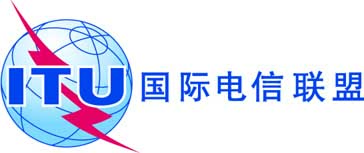 全体会议文件 23-C2014年1月8日原文：英文秘书长的说明秘书长的说明无线电规则委员会委员职位候选人无线电规则委员会委员职位候选人1958年：吉尔维纳佐“马泰奥.斯皮内利”古典学高中毕业。1963年：获得都灵理工大学电子工程学位。论文标题：“电话线的均衡器”。1968年：Honeywell的“BASIC”编程培训1969年：Honeywell的“FORTRAN”编程培训1972年：IFAP（国有公司经理教育学院）的“人事管理”培训1973年：IFAP的“公司组织中的团队和关系”培训1974年：IFAP的“新电子技术”培训1976年：“国际电气设备安全研讨会”1977年：IFAP的“综合管理培训”1978年：“人员遴选技术研讨会”1980年：“世界业余无线电操作员大会（EDX）”1983年：IEEE和URSI组织的“第三届天线与传播大会 – ICAP 83”1986年：IFAP的“谈判”培训1993年：有关“创造性”的“Residence di Ripetta”培训，罗马1994年：有关“成本核算”的“Reiss Romoli”的培训，拉奎拉（L'Aquila）法文：精通英文：很好西班牙文：很好意大利文：母语1964年：加入意大利广播电视公司（RAI）1964-65年：都灵工程部奖学金获得者 – 建筑处。1966-71年：都灵工程部：担任设计、安装和测试处总工程师，具体负责中长波发射机、中波设备的远程信令、远程控制和自动化，以及中波的馈线、高频高压电源屏蔽罩和自辐射天线。1971-87年：RAI罗马工程部：短波处总工，负责短波发射站的技术维护、设计和升级。1979年：被任命为短波发射站负责人。1987-91年：RAI罗马工程部国际技术关系处：负责国际技术程序和标准化。1992-1998年：1999-2012年：2009年- …：担任“国际技术关系”处处长RAI顾问圣马力诺（San Marino）共和国“科学院”成员1973-1977年：为RAI传输中心工程师开设“MF-HF天线与传播”课程。1978年：为意大利主管部门“邮电高级学院”的本科以上工程师开设“无线电工程”课程。1979年-…：RAI在欧广联（EBU）的代表，负责国际广播。参加国际电联全权代表大会的意大利主管部门代表。参加国际电联世界无线电通信大会的意大利主管部门代表。意大利主管部门出席ITU-R会议的代表。